AANSOEK OM ’N PERMIT VIR WERKSAAMHEDE 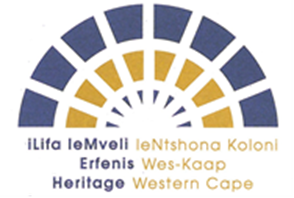 OP ’N PROVINSIALE ERFENISTERREIN		ARTIKEL 27WAAR DIE WERKSAAMHEDE ’N IMPAK OP DIE BEBOUDE MATERIAAL, LANDSKAP, ARGEOLOGIESE AFSETTINGS OF KENMERKE VAN DIE PROVINSIALE ERFENISTERREIN SAL HÊEWK-verwysingsnommer:VOORGESKREWE FOOI BETAAL: BETALINGSBEWYS  JADIE VOLGENDE INLIGTING MOET AS AANHANGSELS BY DIE AANSOEKVORM INGESLUIT WORD:LiggingskaartBrief/verslag wat ’n gedetailleerde beskrywing van die volgende bevat:Kort beskrywing van die werksaamhede vir uitvoering op die terreinToerusting vir gebruik op die terreinVerwagte getal personeel op die terreinOnlangse foto’s van die terreinMotivering Tydraamwerke benodig vir die beoogde geleentheidToestemming van grondeienaarVolmag om die aansoek te kan doen  Betalingsbewys BESONDERHEDE VAN TERREIN, PLEK OF STRUKTUURFisiese adres van terrein: Erf/standplaas/plaas se naam en nommer: Tipe terrein, plek of struktuur (dui aan met ’n kruisie in die toepaslike ruimte(s) hieronder): 	Terrein/plek		Struktuur  NAAM EN ADRES VAN AANSOEKER/GEMAGTIGDE AGENTNaam en van: Identiteitsnommer van aansoeker: Maatskappy: ______________________________________________________________________________________________________Adres:                                                                                                                                                  Poskode:  Selnommer: ________________________________________ Alternatiewe nommer: ________________________________E-pos: Verklaring:  Ek, _______________________________ is ten volle bewus van hierdie aansoek en aanvaar die inhoud daarvan.Handtekening: ____________________________________________   Datum: (Aansoekers/agente moet ’n afskrif van volmag aanheg.)GEREGISTREERDE EIENAAR VAN EIENDOM: (Indien die aansoeker nie die geregistreerde eienaar van die eiendom is nie, of indien die aansoek namens die geregistreerde eienaar gedoen word, moet ’n volmag aangeheg word.)Naam en van: Identiteitsnommer van eienaar:______________________________________________________________________________________Adres:                                                                                                                                                  Poskode:  Selnommer: ________________________________________ Alternatiewe nommer: ________________________________E-pos: Verklaring:  Ek,                                                                          is ten volle bewus van hierdie aansoek en aanvaar die inhoud daarvan. Handtekening: ____________________________________________   Datum: BEOOGDE TIPE GELEENTHEID WAT PLAASVIND (dui aan met ’n kruisie in die toepaslike blokkie(s) hieronder):Tipe werk: Skiet van ’n rolprent	 Openbare geleentheid (bv. vertonings, konserte, openbare kultuurgeleenthede, sport): Brei asseblief uit.  Heraansoek om permit		Datum van vorige permit: (dd/mm/jj):  Ander; beskryf asseblief:	_________________________________________________________________________________LET WELEWK vereis kennisgewing van minimum drie (3) maande rakende die beoogde werksaamhede om die aansoek te oorweeg. Aansoeke word as openbare dokumente beskou en is oop vir openbare insae. Indien u wil hê dat u aansoek vertroulik gehou moet word, motiveer asseblief u versoek op ’n aparte bladsy wat aan u aansoekvorm geheg moet word. Vir aansoeke waar vertroulikheid toegestaan word, sal hierdie vertroulikheid tot een jaar (12 maande) beperk word.MAAK ASSEBLIEF SEKER DAT ALLE BYKOMENDE DOKUMENTE SOOS VEREIS (sien EWK se Kontrolelys vir Aansoeke) BY HIERDIE AANSOEKVORM AANGEHEG WORD VOOR INDIENING. Besoek asseblief www.hwc.org.za vir meer inligting.